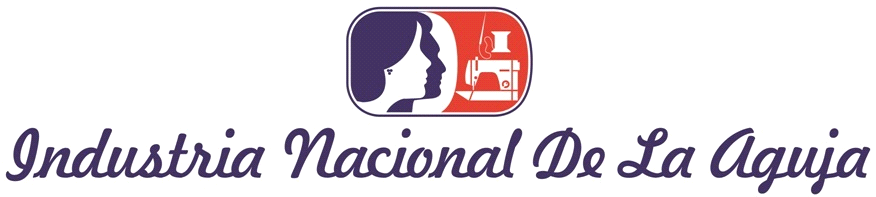 Santo Domingo, D.N.17 de Mayo del 2018A		:  SR. LUIS MENDIETA                  	   Enc. Depto. Administrativo y FinancieroDE		:  SR. JOSE MANUEL BURGOS                 Enc. Depto. De AlmacénASUNTO	:  INVENTARIO DE MATERIAL GASTABLE  ACTUALIZADO ALMACEN LAS AMERICASPara los fines de lugar, por este medio tenemos a bien enviarle un inventario actualizado del material gastable que tenemos en existencia en Almacén:JOSE MANUEL BURGOSEnc. Depto.de almacén
	 CANTIDADDESCRIPCION 1Resma de papel de copia 8 ½ x 147Cajas de folders amarillos 8 ½ x 115Cajas de bolígrafos 12/1  (+ 8 unidades)33Cajas de gomitas (rubber bands)12Cajas de clips 50mm34Cajas de clips 33mm4Cajas de resaltadores 12/1 (varios colores)1Caja de grapas  (5,000) 5Reglas plásticas2Dispensadores de cintas adhesivas6Tapes de 2’pulgs.950Sobres manila amarillos 6 ½ x 9 ½ (pequeños)20Tonners HP Laserjet  85-A2Mouse1Teclado XTK190S1Rolón azul (tinta para sellos)1UHU36CD’S  (en blanco)35Formularios “Salida de almacén”39Formularios “Requisión de Almacén”16Formularios “Informe de Recepción”